❗Vacancy in Leeds /Bradford - Nursing Home❗
...
NMC PIN Registered Nurses
➡️Full time
➡️£15.50-£16.00
➡️4 weeks free accommodation
...
➡️Permanent and full time contracts
➡️Induction and ongoing trainings
➡️Follow-up up to six months after placement
➡️Free Recruitment Service
...
Apply now. Send your CV updated:
📩luisa@skycarec.co.uk 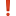 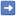 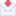 